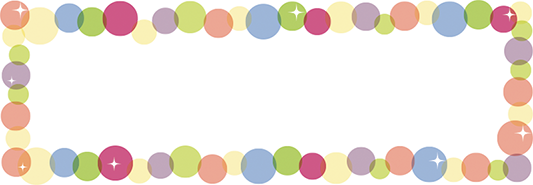 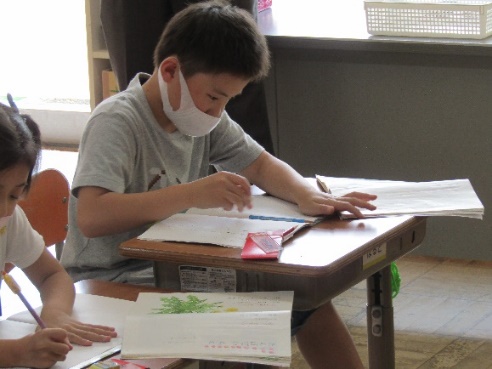 自分のすごいと思ったたんぽぽの知恵をえらび、理由をかくことができた授業中に自然と、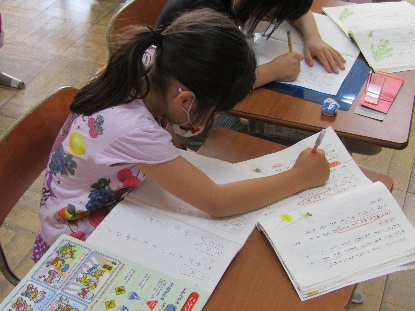 「これどういうこと？」「○○ちゃんの話を聞いてきてわかったよ。」交流を通して、学び合う姿が見られた。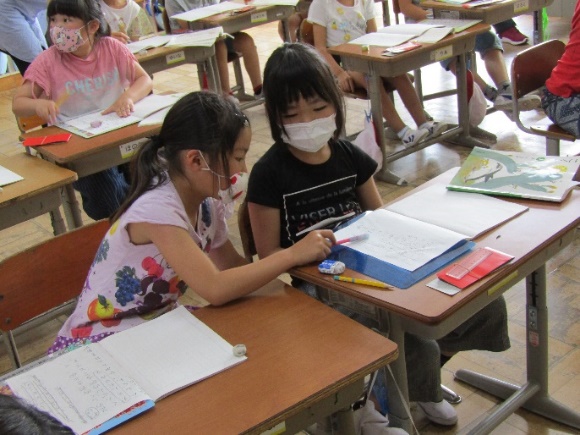 　また、教科書や今までのノートを何度も何度も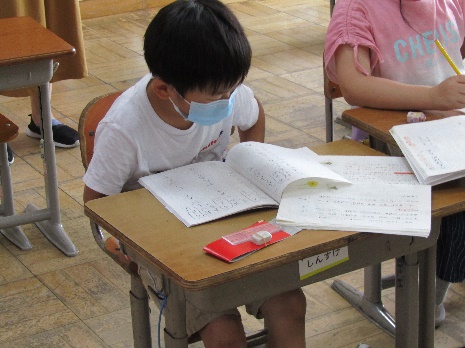 読み返し、粘り強く学習に取り組む姿が見られた。　　　　　　↑課題に対して、粘り強く取り組む児童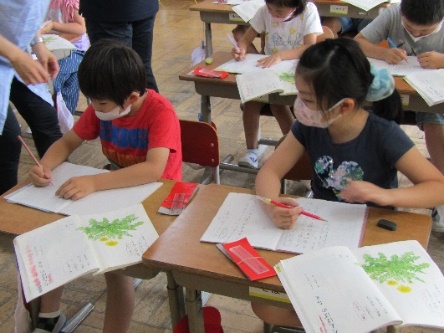 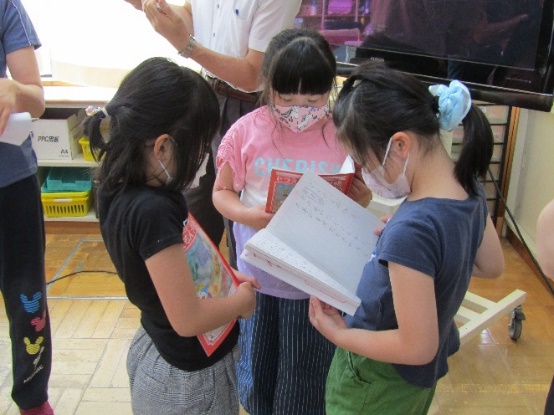 主体的に聞き合うことができる児童